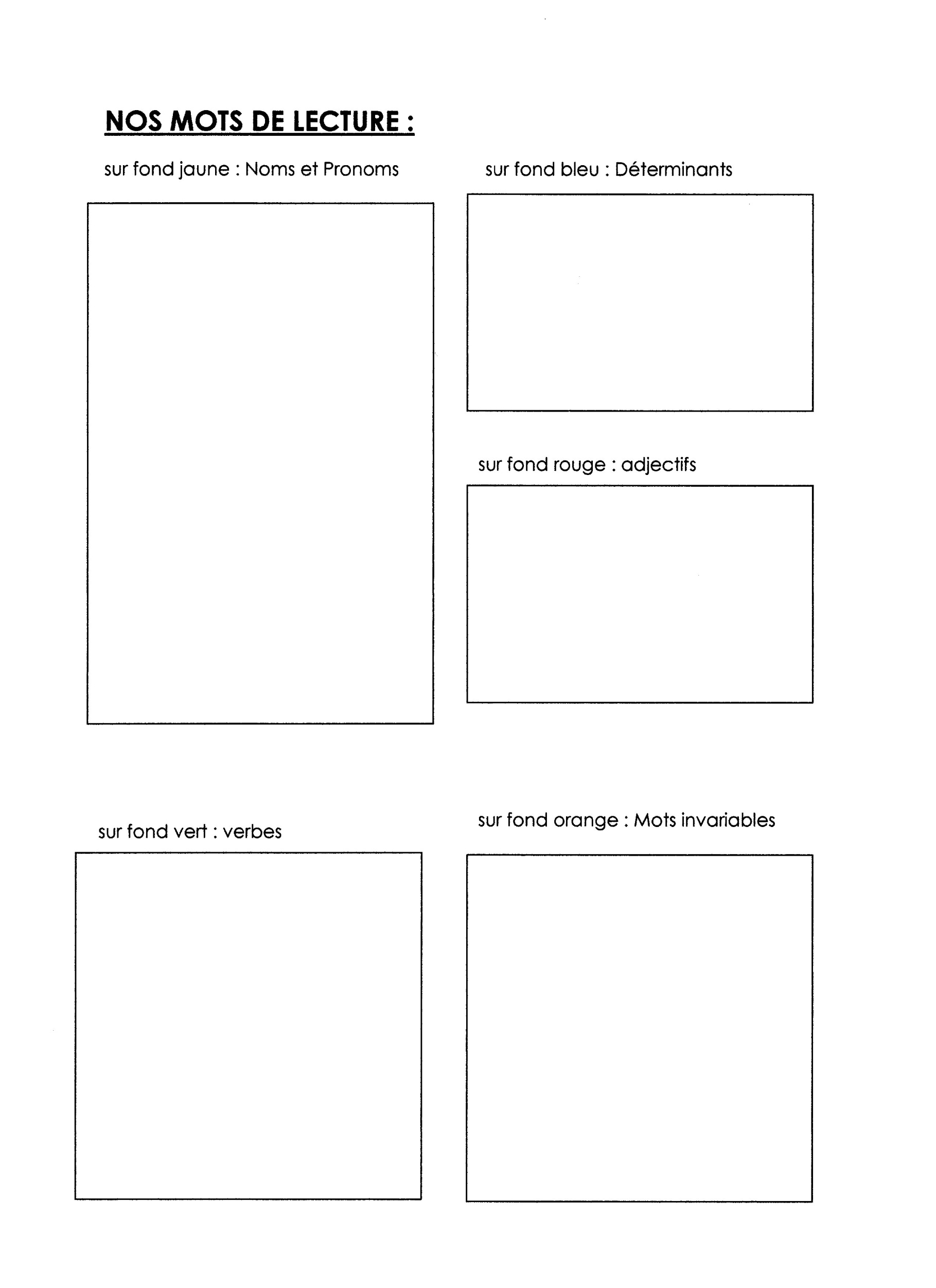 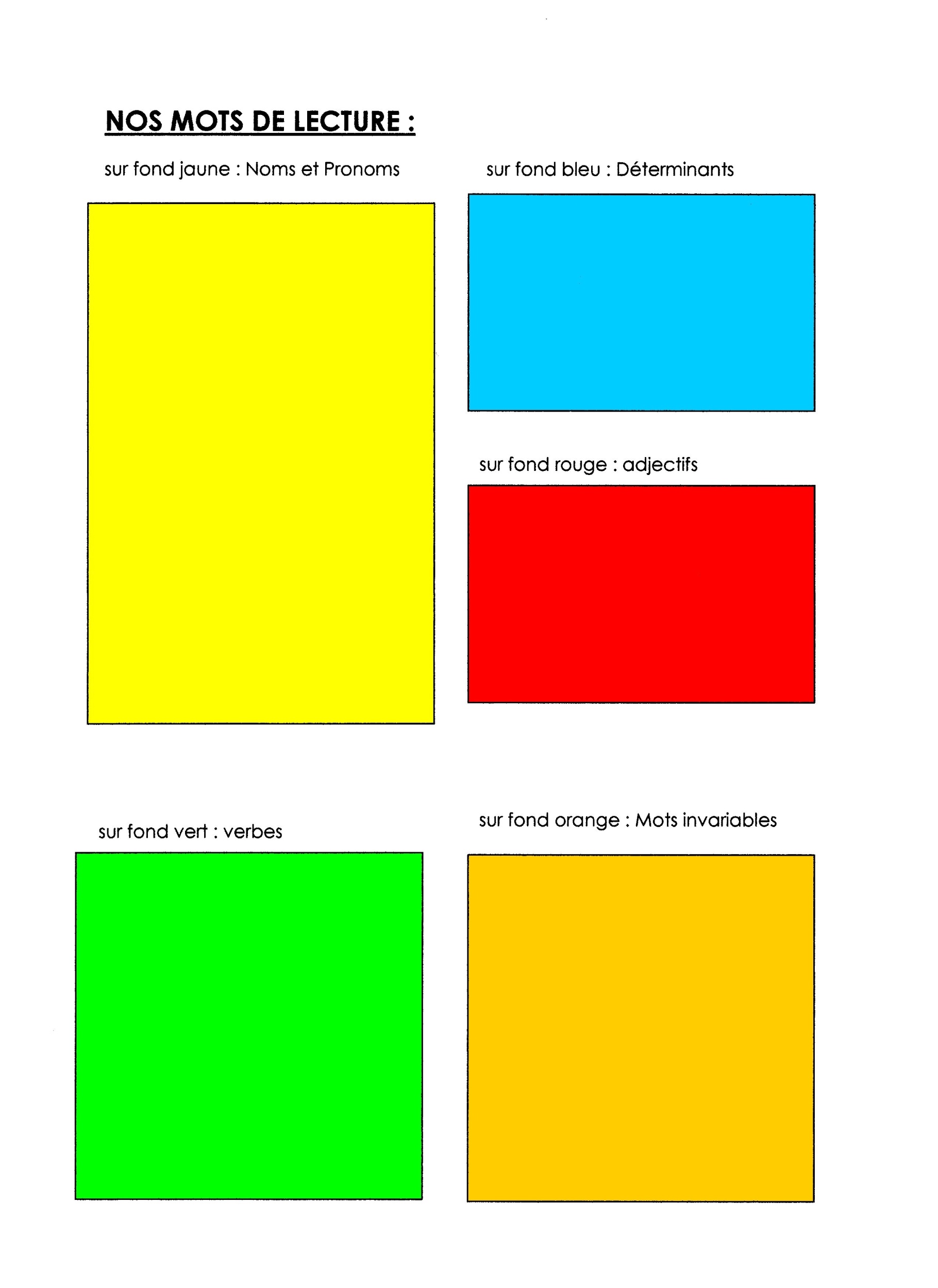 demandedemandeviendrasviendrasviendrassaissaisne    pasavecavecsamoimoijetudemandedemandeviendrasviendrasviendrassaissaisne    pasavecavecsamoimoijetudemandedemandeviendrasviendrasviendrassaissaisne    pasavecavecsamoimoijetudemandedemandeviendrasviendrasviendrassaissaisne    pasavecavecsamoimoijetu